แบบ P.3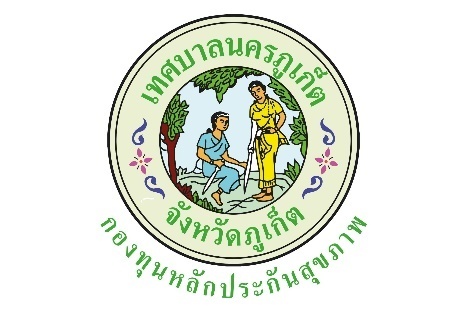 ปีงบประมาณ  2562แบบรายงานผลการดำเนินงาน/โครงการที่ได้รับงบประมาณสนับสนุนจากกองทุนหลักประกันสุขภาพเทศบาลนครภูเก็ตโครงการบ้าน วัด โรงเรียนปลอดลูกน้ำยุงลาย BY พลัง อสม. ปี 2562วดป. ที่อนุมัติ 26 ต.ค. 25611.ตัวชี้วัด1.  ค่าดัชนีลูกน้ำ CI ในวัด น้อยกว่าหรือเท่ากับ 10 ร้อยละ 90   2.  ค่าดัชนีลูกน้ำ CI ในโรงเรียน เท่ากับ 0 ร้อยละ 90    3.  ไม่มีการระบาดของโรคไข้เลือดออกในวัด โรงเรียนและชุมชน   4.  มีเครือข่ายเฝ้าระวังป้องกันและกำจัดแหล่งเพาะพันธ์ลูกน้ำยุงลายในศาสนสถานและโรงเรียนเพิ่มขึ้น (ไม่น้อยกว่า 2 เครือข่าย)2.กลุ่มเป้าหมาย8. กลุ่มประชาชนทั่วไปที่มีภาวะเสี่ยง3.ระยะเวลา1 พ.ย. 2561 - 30 ก.ย. 25624.ผลการดำเนินการชมรมอสม.เทศบาลนครภูเก็ต ดำเนินงานสำรวจและกำจัดลูกน้ำยุงลายในศาสนสถานและโรงเรียนในเขตเทศบาลนครภูเก็ตเป็นประจำทุกเดือน เดือนละ 1 ครั้ง ได้รับความร่วมมือเป็นอย่างดีจากศาสนสถานและโรงเรียนทุกโรงเรียนทุกโรงเรียน มีเครือข่ายร่วมในการดำเนินงานคือ ครู นักเรียน ผู้บริหารในโรงเรียน ผู้ดูแลวัด และพระสงฆ์1.ผลการสำรวจและกำจัดลูกน้ำยุงลายในวัด พบว่าค่าดัชนีลูกน้ำยุงลาย CI (Container Index) หรือร้อยละของภาชนะที่สำรวจพบลูกน้ำยุงลายน้อยกว่าหรือเท่ากับ 10 คิดเป็นร้อยละ 84.602.ผลการสำรวจและกำจัดลูกน้ำยุงลายในโรงเรียน พบว่าค่าดัชนีลูกน้ำยุงลาย CI (Container Index) หรือร้อยละของภาชนะที่สำรวจพบลูกน้ำยุงลายน้อยกว่าหรือเท่ากับ 10 คิดเป็นร้อยละ 75.59 และร้อยละของภาชนะที่สำรวจพบลูกน้ำยุงลายเท่ากับ 0 คิดเป็นร้อยละ 59.523.ไม่มีการระบาดของโรคไข้เลือดออกในศาสนสถานและโรงเรียนในเขตเทศบาลนครภูเก็ต5.ผลสัมฤทธิ์ตามวัตถุประสงค์/ตัวชี้วัด☑ บรรลุตามวัตถุประสงค์/ตัวชี้วัดของโครงการ ☒ ไม่บรรลุตามวัตถุประสงค์/ตัวชี้วัดของโครงการ6.การเบิกจ่ายงบประมาณ7.ปัญหา/อุปสรรคในการดำเนินการไม่มีมีปัญหา/อุปสรรค	ศาสนสถานและโรงเรียนเป็นสถานที่ที่มีคนมากหน้าหลายตา และหมุนเวียนเปลี่ยนไปเรื่อยๆ มีความรับผิดชอบต่อสถานที่มากน้อยต่างกัน ทำให้ยังพบภาชนะที่ยังพบลูกน้ำยุงลายหลงเหลืออยู่แนวทางการแก้ไข		เมื่อมีภาชนะที่พบลูกน้ำยุงลาย ทีม อสม. ผู้สำรวจจะกำจัดลูกน้ำยุงลายให้ทันที พร้อมแจ้งเจ้าของสถานที่ และแจ้งเจ้าหน้าที่งานป้องกันและควบคุมโรค เพื่อนำเรียนผู้บริหารเพื่อร่วมกันแก้ไขปัญหาต่อไป และในกรณีที่พบปัญหา เช่น ในวัดที่มีภาชนะเก็บน้ำมากมาย หรือในช่วงหน้าฝนก็จะระดมทีม อสม. และประสานเจ้าหน้าที่ ร่วมกันจัดกิจกรรม Big Cleaning Day เพื่อกำจัดแหล่งเพาะพันธุ์ลูกน้ำยุงลาย และจัดการสิ่งแวดล้อมให้สะอาดเป็นระเบียบลงชื่อ....วุฒิ สันติเพ็ชร......ผู้รายงาน(นายวุฒิ สันติเพ็ชร)ตำแหน่ง ชมรม อสม.เทศบาลนครภูเก็ตวันที่/เดือน/พ.ศ.................................................งบประมาณที่ได้รับอนุมัติ108,200บาทงบประมาณเบิกจ่ายจริง104,085บาทคิดเป็นร้อยละ96.20งบประมาณเหลือส่งคืนกองทุนฯ4,115บาทคิดเป็นร้อยละ3.80